Till medlemmar och övriga intresserade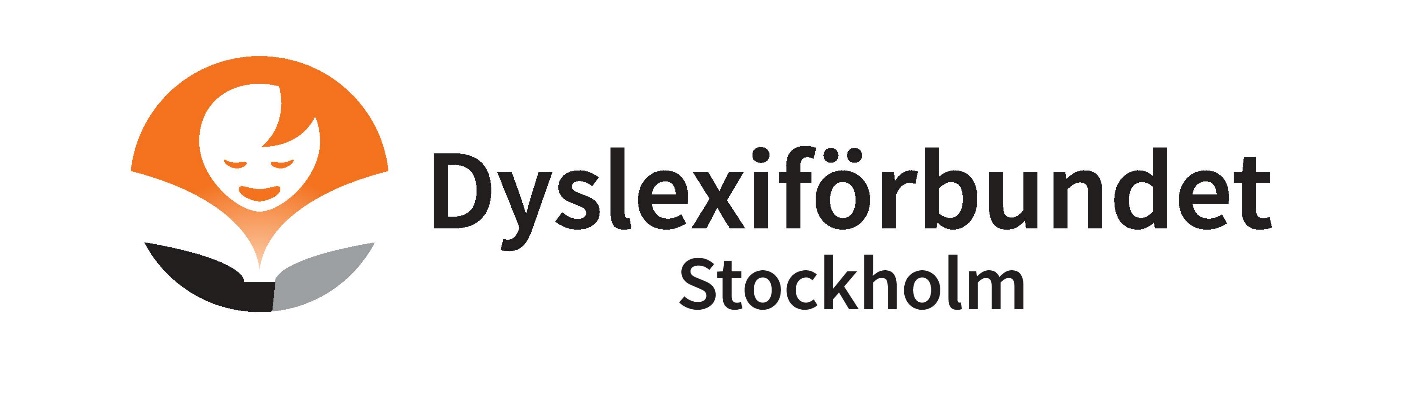 Inbjudan till Årsmöte 2023 för Dyslexiförbundet Stockholms lokalföreningTid: måndag 13 mars kl. 18.30  Plats: Dyslexiförbundets lokal i Spånga, Spångatorg väg 4.Vi bjuder på fika.Anmälan och frågor till Monica Rydinmonica.rydin@dyslexi.org  070-285 33 97Dagordning och övriga handlingar och mailas till de anmälda. Samt finns i lokalen. På årsmötet bestämmer vi blannat, om nästa års verksamhet och väljer en ny styrelse. Dina åsikter, som medlem är viktiga och värdefulla. Är du intresserad av att vara med i styrelsearbete, kontakta  ordförande Inger Rålenius inger.ralenius@dyslexi.org se bilaga för mer info. Efter årsmötet håller Helene Kindstedt, rådgivare påDyslexiförbundet Skrivknuten, en föreläsning på temat;– ”Hur får jag en bättre dialog med skolan. Och svarar på dina frågor och funderingar, om läs, skriv och räknesvårigheter.Välkommen önskar styrelsen Stockholms lokalförening!